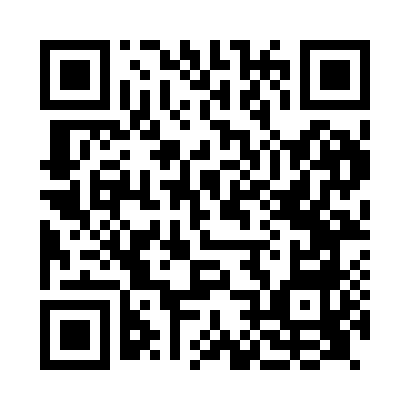 Prayer times for Olveston, Bristol, UKMon 1 Jul 2024 - Wed 31 Jul 2024High Latitude Method: Angle Based RulePrayer Calculation Method: Islamic Society of North AmericaAsar Calculation Method: HanafiPrayer times provided by https://www.salahtimes.comDateDayFajrSunriseDhuhrAsrMaghribIsha1Mon3:064:571:146:519:3111:232Tue3:064:581:146:509:3111:223Wed3:074:591:156:509:3011:224Thu3:075:001:156:509:3011:225Fri3:085:001:156:509:2911:226Sat3:085:011:156:509:2911:227Sun3:095:021:156:499:2811:228Mon3:095:031:156:499:2711:219Tue3:105:041:166:499:2711:2110Wed3:105:051:166:499:2611:2111Thu3:115:061:166:489:2511:2012Fri3:125:071:166:489:2411:2013Sat3:125:091:166:479:2311:1914Sun3:135:101:166:479:2211:1915Mon3:135:111:166:469:2111:1916Tue3:145:121:166:469:2011:1817Wed3:155:131:176:459:1911:1818Thu3:155:151:176:459:1811:1719Fri3:165:161:176:449:1711:1720Sat3:175:171:176:439:1511:1621Sun3:185:191:176:439:1411:1522Mon3:185:201:176:429:1311:1523Tue3:195:211:176:419:1211:1424Wed3:205:231:176:409:1011:1325Thu3:205:241:176:409:0911:1326Fri3:215:261:176:399:0711:1227Sat3:225:271:176:389:0611:1128Sun3:225:281:176:379:0411:1029Mon3:235:301:176:369:0311:1030Tue3:245:311:176:359:0111:0931Wed3:255:331:176:349:0011:08